FITXA D'INSCRIPCIÓ BAPTISME DE BUSSEIGLlija les Condicions Generals i Particulars abans de realitzar la inscripció i marque la casella indicada manifestant la seua conformitat:(Els camps marcats amb (*) són de caràcter obligatori)__________________,   ___ de/d’ __________________ de 2022Signatura de la persona sol·licitant.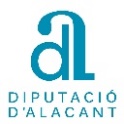 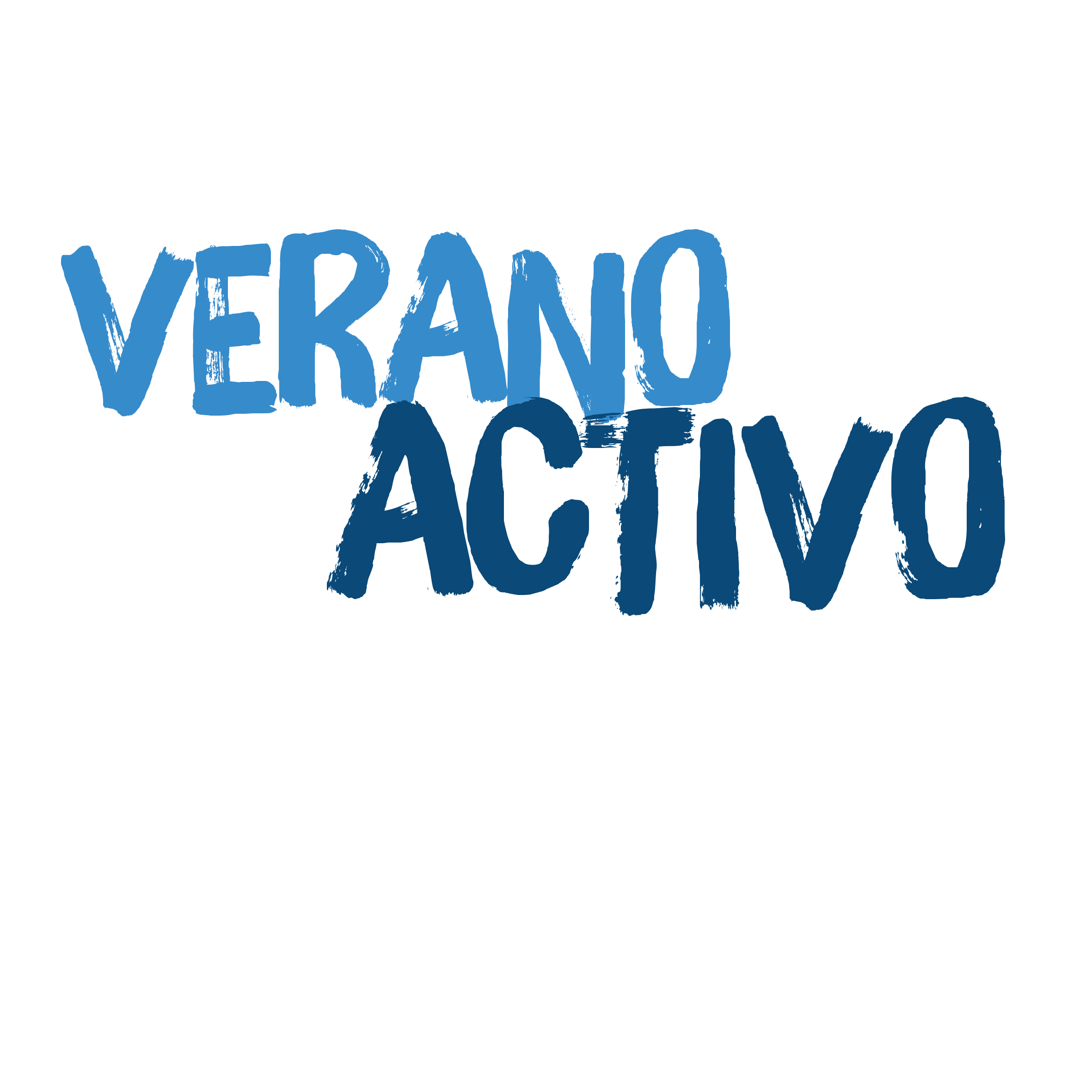 CONDICIONS GENERALS I PARTICULARSVosté ha decidit realitzar un curs combinat de BAPTISME DE BUSSEIG comprés en l'activitat ESTIU ACTIU organitzada per la Diputació d'Alacant. Emplene aquesta fitxa d'inscripció sense ometre cap dada. La fitxa es presentarà per correu electrònic a l'adreça VERANOACTIVO@GISED.ES. Amb la inscripció haurà d'adjuntar la còpia del seu DNI en vigor o document que acredite la seua majoria d'edat  (18 anys) i la seua residència a la província d'Alacant. Li confirmarem la seua reserva sempre que les dades siguen correctes. A causa de la limitació de places, les sol·licituds d'inscripció es tramitaran per ordre d'arribada, i s’ha de comprometre a assistir quan la inscripció s’hi accepte. En cas de no poder assistir-hi, haurà d'avisar de la seua cancel·lació, com a mínim, 48 hores abans de l'inici del curs. El curs inclou classes teòriques i pràctiques, equipament i diploma acreditatiu. No s'hi atorgarà cap diploma a aquells/es participants que no realitzen la formació completa.El curs no inclou ni transport ni menjars. L'horari del curs és de 9 a 19 hores. He llegit i accepte aquestes condicions generals i particulars, amb la qual cosa em compromet a assistir al curs sol·licitat o, en el seu cas, a avisar de la meua impossibilitat d'assistir amb 48 hores d'antelació.SELECCIONE TAN SOLS UNA DATA DE LES QUALS S'INDIQUEN A CONTINUACIÓ(en cas de no seleccionar-ne cap data o de marcar-ne més d'una, la inscripció quedarà anul·lada)SELECCIONE TAN SOLS UNA DATA DE LES QUALS S'INDIQUEN A CONTINUACIÓ(en cas de no seleccionar-ne cap data o de marcar-ne més d'una, la inscripció quedarà anul·lada)SELECCIONE TAN SOLS UNA DATA DE LES QUALS S'INDIQUEN A CONTINUACIÓ(en cas de no seleccionar-ne cap data o de marcar-ne més d'una, la inscripció quedarà anul·lada)SELECCIONE TAN SOLS UNA DATA DE LES QUALS S'INDIQUEN A CONTINUACIÓ(en cas de no seleccionar-ne cap data o de marcar-ne més d'una, la inscripció quedarà anul·lada)SELECCIONE TAN SOLS UNA DATA DE LES QUALS S'INDIQUEN A CONTINUACIÓ(en cas de no seleccionar-ne cap data o de marcar-ne més d'una, la inscripció quedarà anul·lada) Dissabte, 2 de juliol Dissabte, 9 de juliol Dissabte, 16 de juliol Dissabte, 23 de juliol Dissabte, 30 de juliol Dissabte, 6 d'agost Dissabte, 13 d'agost Dissabte, 20 d'agost Dissabte, 27 d'agost Dissabte, 3 de setembre Dissabte, 10 de setembre Dissabte, 17 de setembre Dissabte, 24 de setembre*NOM*COGNOMS*DNI/NIE*DATA DE NAIXEMENT*EDAT:*ADREÇA POSTAL(carrer, número, pis, porta…)*MUNICIPI*CODI POSTAL*CORREU ELECTRÒNICTELÈFON FIX*TELEFONO MÒBIL